核心产品分项报价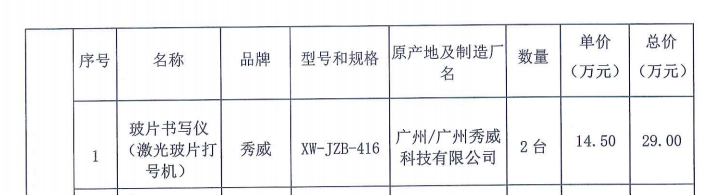 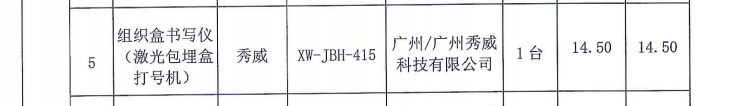 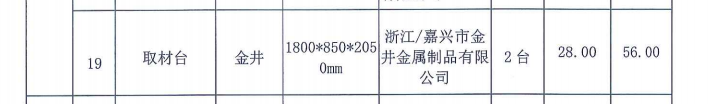 